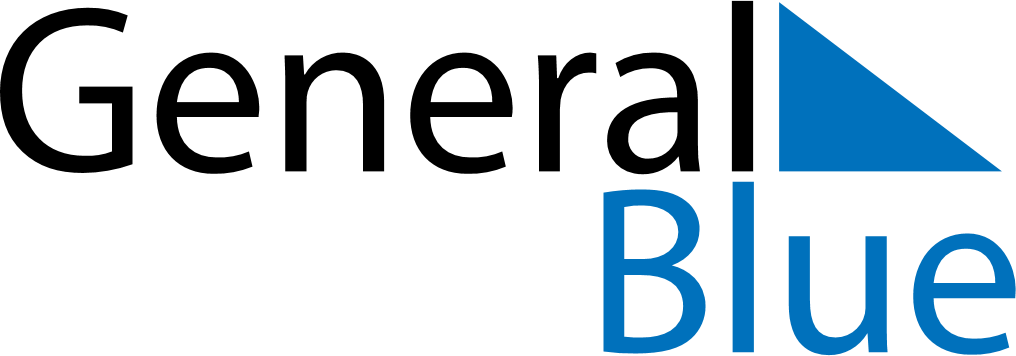 Daily Planner December 30, 2024 - January 5, 2025Daily Planner December 30, 2024 - January 5, 2025Daily Planner December 30, 2024 - January 5, 2025Daily Planner December 30, 2024 - January 5, 2025Daily Planner December 30, 2024 - January 5, 2025Daily Planner December 30, 2024 - January 5, 2025Daily Planner December 30, 2024 - January 5, 2025Daily Planner MondayDec 30TuesdayDec 31WednesdayJan 01ThursdayJan 02FridayJan 03 SaturdayJan 04 SundayJan 05MorningAfternoonEvening